ФЕДЕРАЛЬНОЕ АГЕНТСТВО ЖЕЛЕЗНОДОРОЖНОГО ТРАНСПОРТАФедеральное государственное бюджетное образовательное учреждение
высшего образования 
«Петербургский государственный университет путей сообщения
Императора Александра I»(ФГБОУ ВО ПГУПС)Кафедра «Информатика и информационная безопасность»РАБОЧАЯ ПРОГРАММАдисциплины«Комплексное обеспечение информационной безопасности автоматизированных систем»
(Б1.В.ОД.11)для специальности
10.05.03 «Информационная безопасность автоматизированных систем»
по специализации
«Информационная безопасность автоматизированных систем на транспорте»форма обучения - очнаяСанкт-Петербург2017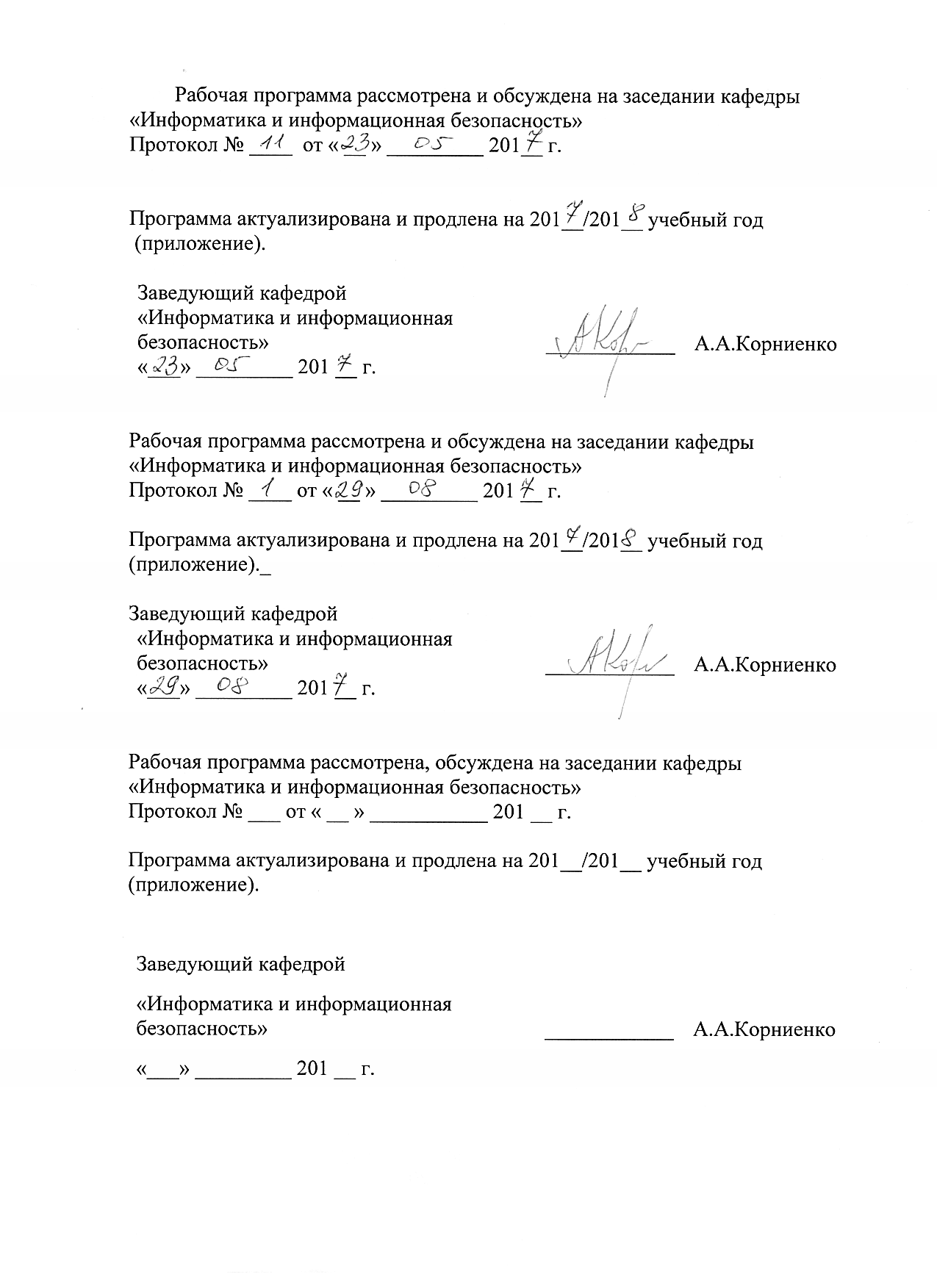 1 Цели и задачи дисциплины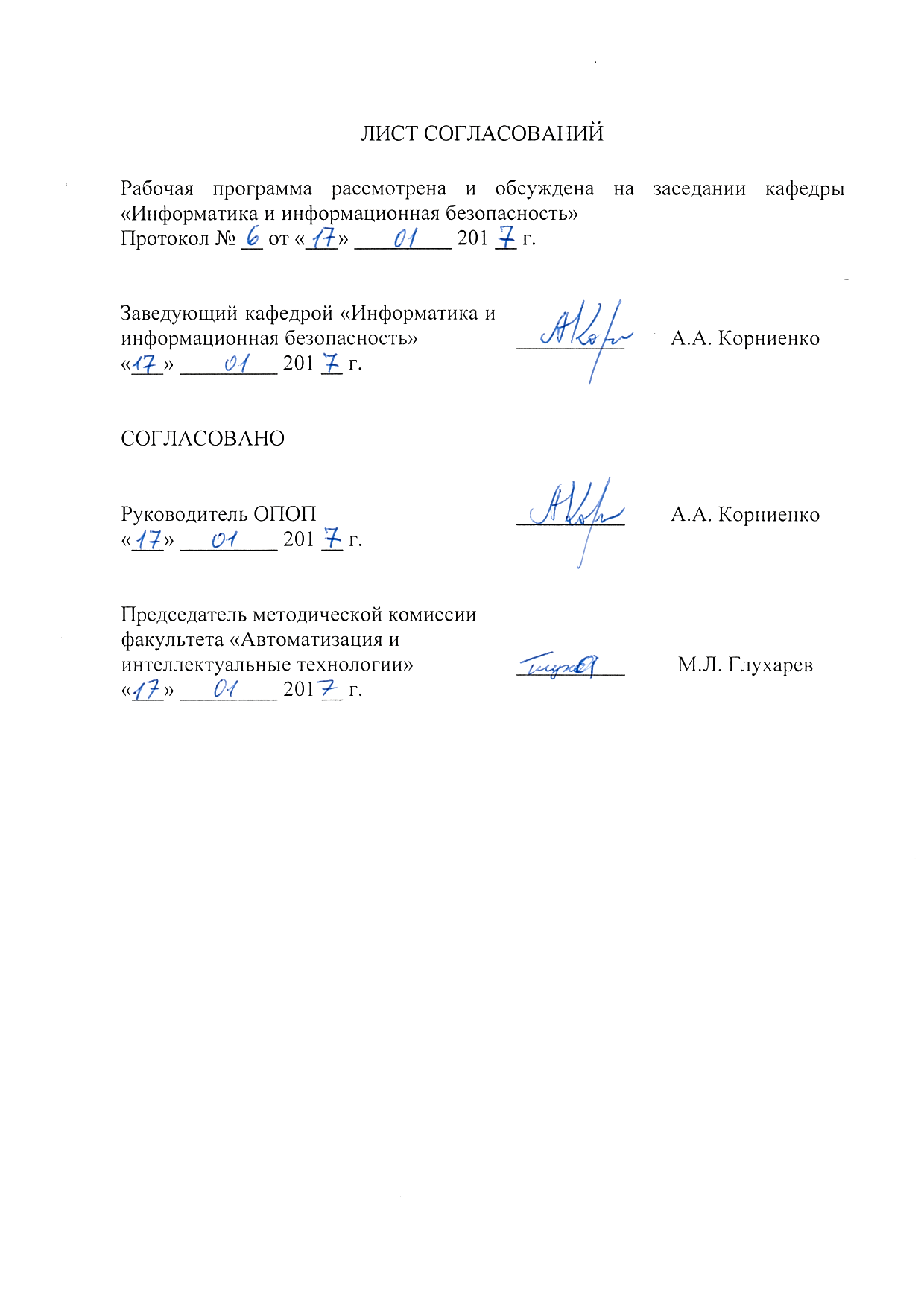 Рабочая программа составлена в соответствие с ФГОС ВО, утвержденным «01» декабря 2016 г., приказ № 1509 по специальности 10.05.03 «Информационная безопасность автоматизированных систем», по дисциплине «Комплексное обеспечение информационной безопасности автоматизированных систем».Целью дисциплины «Комплексное обеспечение информационной безопасности автоматизированных систем» расширение и углубление профессиональной подготовки в составе других базовых дисциплин профессионального цикла в соответствии с требованиями, установленными федеральным государственным образовательным стандартом для формирования у выпускника профессиональных компетенций, способствующих решению профессиональных задач в соответствии с видами профессиональной деятельности: научно-исследовательская, проектная, контрольно-аналитическая, организационно-управленческая и  эксплуатационная.Для достижения поставленной цели решаются следующие задачи:подготовка студента по разработанной в университете основной образовательной программе к успешной аттестации планируемых конечных результатов освоения дисциплины;подготовка студента к изучению дисциплин, определённых учебным планом в соответствии с указанными компетенциями; развитие социально-воспитательного компонента учебного процесса;обучение студентов практическому применению технологий создания систем управления информационной безопасностью;изучение управления рисками и инцидентами;изучение работы с системами обнаружения и предотвращения вторжений.2. Перечень планируемых результатов обучения по дисциплине, соотнесенных с планируемыми результатами освоения основной профессиональной образовательной программыПланируемыми результатами обучения по дисциплине являются: приобретение знаний, умений, навыков и/или опыта деятельности.В результате освоения дисциплины обучающийся должен:ЗНАТЬ:методики управления рисками и инцидентами;архитектуру систем управления информационной безопасности;средства администрирования информационной безопасности;системы обнаружения вторжения;системы предотвращения вторжений;системы управления доступом.УМЕТЬ:определять состав информационных активов, подлежащих защите;составлять требования к разрабатываемой автоматизированной системе;разрабатывать политику информационной безопасности;определять оптимальный вариант решения задачи при наличии альтернатив.ВЛАДЕТЬ:навыками разворачивания и настройки систем управления доступом;навыками разворачивания и настройки систем обнаружения вторжений;навыками разворачивания и настройки систем предотвращения вторжений.Приобретенные знания, умения, навыки и/или опыт деятельности, характеризующие формирование компетенций, осваиваемые в данной дисциплине, позволяют решать профессиональные задачи, приведенные в соответствующем перечне по видам профессиональной деятельности в п. 2.4 основной профессиональной образовательной программы (ОПОП). Изучение дисциплины направлено на формирование следующих общепрофессиональных компетенций (ОПК):способность применять нормативные правовые акты в профессиональной деятельности (ОПК-6).Изучение дисциплины направлено на формирование следующих профессиональных компетенций (ПК), соответствующих виду профессиональной деятельности, на который ориентирована программа специалитета:научно-исследовательская деятельность:способность проводить анализ, предлагать и обосновывать выбор решений по обеспечению эффективного применения автоматизированных систем в сфере профессиональной деятельности (ПК-6);способностью разрабатывать научно-техническую документацию, готовить научно-технические отчеты, обзоры, публикации по результатам выполненных работ (ПК-7);проектно-конструкторская деятельность:способность разрабатывать и анализировать проектные решения по обеспечению безопасности автоматизированных систем (ПК-8);способностью участвовать в разработке защищенных автоматизированных систем в сфере профессиональной деятельности (ПК-9);организационно-управленческая деятельность:способность формировать комплекс мер (правила, процедуры, методы) для защиты информации ограниченного доступа (ПК-23).Область профессиональной деятельности обучающихся, освоивших данную дисциплину, приведена в п. 2.1 ОПОП.Объекты профессиональной деятельности обучающихся, освоивших данную дисциплину, приведены в п. 2.2 ОПОП.3. Место дисциплины в структуре основной профессиональной образовательной программыДисциплина «Комплексное обеспечение информационной безопасности автоматизированных систем» (Б1.В.ОД.11) относится к вариативной части профессионального цикла и является обязательной для изучения. 4 Объем дисциплины и виды учебной работыОбщая трудоемкость дисциплины - 4 зачетных единицы.5 Содержание и структура дисциплины5.1 Содержание дисциплины5.2 Разделы дисциплины и виды занятий6. Перечень учебно-методического обеспечения для самостоятельной работы обучающихся по дисциплине7. Фонд оценочных средств для проведения текущего контроля успеваемости и промежуточной аттестации обучающихся по дисциплинеФонд оценочных средств по дисциплине является неотъемлемой частью рабочей программы и представлен отдельным документом, рассмотренным на заседании кафедры и утвержденным заведующим кафедрой.8. Перечень основной и дополнительной учебной литературы, нормативно-правовой документации и других изданий, необходимых для освоения дисциплины 8.1 Перечень основной учебной литературы, необходимой для освоения дисциплиныАфанасьев А., Веденьев Л.Т., Воронцов А.В., Газизова Э.Р., Аутентификация. Теория и практика обеспечения безопасного доступа к информационным ресурсам. Учебное пособие для вузов, Горячая линия-Телеком, 2012. – 552 с.Петренко С.А., Симонов С.В., Управление информационными рисками. Экономически оправданная безопасность, ДМК, 2011. – 384 с.Петренко С.А, Курбатов В., Политики безопасности компании при работе в Интернете, ДМК, 2011. – 396 с.8.2 Перечень дополнительной учебной литературы, необходимой для освоения дисциплиныМельников, В. П. Информационная безопасность и защита информации. / В. П. Мельников, С. А. Клейменов, А. М. Петраков; под ред. С. А. Клейменова. – 6-е изд., стер. – М.: Академия, 2012. – 336 с.Шаньгин, В. Ф. Комплексная защита информации в корпоративных системах. / В. Ф. Шаньгин; М.: ФОРУМ-ИНФРА-М, 2010. – 501 с.Курило А.П., Милославская Н.Г., Сенаторов М.Ю., Толстой А.И. Основы управления информационной безопасностью. - М.: Горячая линия–Телеком, 2014. - 244 с.9. Перечень ресурсов информационно-телекоммуникационной сети «Интернет», необходимых для освоения дисциплины1. Личный кабинет обучающегося и электронная информационно-образовательная среда [Электронный ресурс]. – Режим доступа: http://sdo.pgups.ru/ (для доступа к полнотекстовым документам требуется авторизация).2. Научно-техническая библиотека университета [Электронный ресурс]. – Режим доступа: http://library.pgups.ru/ (свободный доступ).3. Гарант Информационно-правовой портал [Электронный ресурс]– Режим доступа: http://www.garant.ru.10. Методические указания для обучающихся по освоению дисциплиныПорядок изучения дисциплины следующий:Освоение разделов дисциплины производится в порядке, приведенном в разделе 5 «Содержание и структура дисциплины». Обучающийся должен освоить все разделы дисциплины с помощью учебно-методического обеспечения, приведенного в разделах 6, 8 и 9 рабочей программы. Для формирования компетенций обучающийся должен представить выполненные типовые контрольные задания или иные материалы, необходимые для оценки знаний, умений, навыков и (или) опыта деятельности, предусмотренные текущим контролем (см. фонд оценочных средств по дисциплине).По итогам текущего контроля по дисциплине, обучающийся должен пройти промежуточную аттестацию (см. фонд оценочных средств по дисциплине).11. Перечень информационных технологий, используемых при осуществлении образовательного процесса по дисциплине, включая перечень программного обеспечения и информационных справочных системПеречень информационных технологий, используемых при осуществлении образовательного процесса по дисциплине:персональные компьютеры, локальная вычислительная сеть кафедры, проектор;методы обучения с использованием информационных технологий:  компьютерный лабораторный практикум, демонстрация мультимедийных материалов;Интернет-сервисы и электронные ресурсы: сайты, перечисленные в разделе 9 рабочей программы; электронные учебно-методические материалы, доступные через личный кабинет обучающегося на сайте sdo.pgups.ru; на выбор обучающегося – поисковые системы, профессиональные, тематические чаты и форумы, системы аудио и видео конференций, онлайн-энциклопедии и справочники.Кафедра обеспечена необходимым комплектом лицензионного программного обеспечения:операционная система Windows, MS Office, Антивирус Касперский.12. Описание материально-технической базы, необходимой для осуществления образовательного процесса по дисциплинеМатериально-техническая база обеспечивает проведение всех видов учебных занятий, предусмотренных учебным планом по данной специальности, и соответствует действующим санитарным и противопожарным нормам и правилам.Она содержит специальные помещения, укомплектованных специализированной учебной мебелью и техническими средствами обучения, служащими для представления учебной информации большой аудитории.Материально-техническая база дисциплины включает:помещения для проведения лекционных занятий, укомплектованные наборами демонстрационного оборудования (стационарными или переносными персональными компьютерами, настенными или переносными экранами, мультимедийными проекторами с дистанционным управлением и другими информационно-демонстрационными средствами) и учебно-наглядными пособиями (презентациями), обеспечивающими тематические иллюстрации в соответствии с рабочей программой дисциплины;помещения для выполнения курсовой работы, оснащенные рабочими местами на базе вычислительной техники с установленным офисным пакетом и набором необходимых для выполнения индивидуального задания программных средств (см. раздел 11), а также комплектом оборудования для печати;помещения для самостоятельной работы обучающихся, оснащенные компьютерной техникой с возможностью подключения к сети «Интернет» и обеспечением доступа в электронную информационно-образовательную среду организации;помещения для проведения групповых и индивидуальных консультаций, укомплектованные рабочими местами на базе вычислительной техники с установленным офисным пакетом и набором необходимых программных средств (см. раздел 11);помещения для проведения текущего контроля и промежуточной аттестации.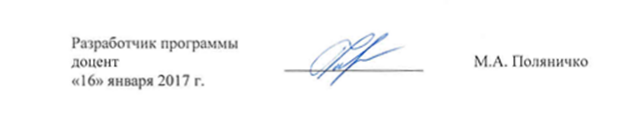 Вид учебной работыВсего часовСеместрыВид учебной работыВсего часов9Контактная работа (по видам учебных занятий)
В том числе:5454- лекции (Л)3636- практические занятия (ПЗ)--- лабораторные работы (ЛР)1818Самостоятельная работа (СРС) (всего)5454Контроль3636Форма контроля знанийЭкзамен, КПЭкзамен, КПОбщая трудоемкость: час /з.е.144 / 4144 / 4№
П/ПНаименование
раздела дисциплиныСодержание раздела1Система управления информационной безопасностьюЦели и задачи изучения дисциплины " Комплексное обеспечение информационной безопасности автоматизированных систем". Построение систем управления информационной безопасностью. Международные стандарты в области построения систем управления информационной безопасностью.2Методологическое и техническое обеспечение информационной безопасностиПроектирование систем обеспечения информационной безопасности. Архитектура системы обеспечения информационной безопасности. Компоненты системы обеспечения информационной безопасности.3Информационные активы автоматизированной системыИнформационная инфраструктура автоматизированной системы. Оценка информационных активов. Защита информационных активов. Системы предотвращения потери данных. Внутренние угрозы информационным активам.4Управление рисками и инцидентами. Анализ рисков в области защиты информацииМетодологии оценки рисков. Выбор шкалы оценки рисков. Оценка стоимости ресурсов, вероятности угроз и величины уязвимости. Определение допустимого уровня остаточных рисков. Подготовка отчета по результатам оценки рисков. Регистрация инцидента информационной безопасности. Расследование инцидента. Реализация действий, предупреждающих повторное возникновение инцидента.5Создание и реализация политик информационной безопасностиТребования стандартов к политике безопасности. Разработка политики безопасности.6Технологии обнаружения вторженийИстория разработок в области систем обнаружения и предотвращения вторжений. Принцип работы систем обнаружения и предотвращения вторжений. Архитектура систем обнаружения предотвращения вторжений. Виды систем обнаружения предотвращения вторжений. Внедрение и настройка системы обнаружения и предотвращения вторжений.7Системы управления доступомИстория разработок в области систем управления доступом. Технологии, применяемые при реализации систем управления доступом. Виды систем управления доступом. Уязвимые места систем управления доступом.8Управление и администрирование информационной безопасностиЗадачи администрирования информационной безопасности.№
п/пНаименование разделов дисциплиныЛПЗЛРСРС1Система управления информационной безопасностью4-062Методологическое и техническое обеспечение информационной безопасности4-063Информационные активы автоматизированной системы4-064Управление рисками и инцидентами. Анализ рисков в области защиты информации4-065Создание и реализация политик информационной безопасности4-066Технологии обнаружения вторжений6-887Системы управления доступом4-1088Управление и администрирование информационной безопасности6-08ИтогоИтого36-1854№
п/пНаименование раздела дисциплиныПеречень учебно-методического обеспечения1Система управления информационной безопасностьюОсновная литература: [1], [3]Дополнительная литература: [1], [3]Интернет-ресурсы: [1], [3], [4]2Методологическое и техническое обеспечение информационной безопасностиОсновная литература: [1], [2]Дополнительная литература: [2], [3]Интернет-ресурсы: [1], [2], [4]3Информационные активы автоматизированной системыОсновная литература [1]Дополнительная литература: [2]Интернет-ресурсы: [1], [3], [5]4Управление рисками и инцидентами. Анализ рисков в области защиты информацииОсновная литература [2]Дополнительная литература: [2]Интернет-ресурсы: [1], [2], [3]5Создание и реализация политик информационной безопасностиОсновная литература: [3]Интернет-ресурсы: [1], [2], [4]6Технологии обнаружения вторженийДополнительная литература: [2]Интернет-ресурсы: [1], [3], [5]7Системы управления доступомДополнительная литература: [1], [2], [3]Интернет-ресурсы: [1], [2], [3]8Управление и администрирование информационной безопасностиДополнительная литература: [1], [2], [3]Интернет-ресурсы: [1], [2], [4]